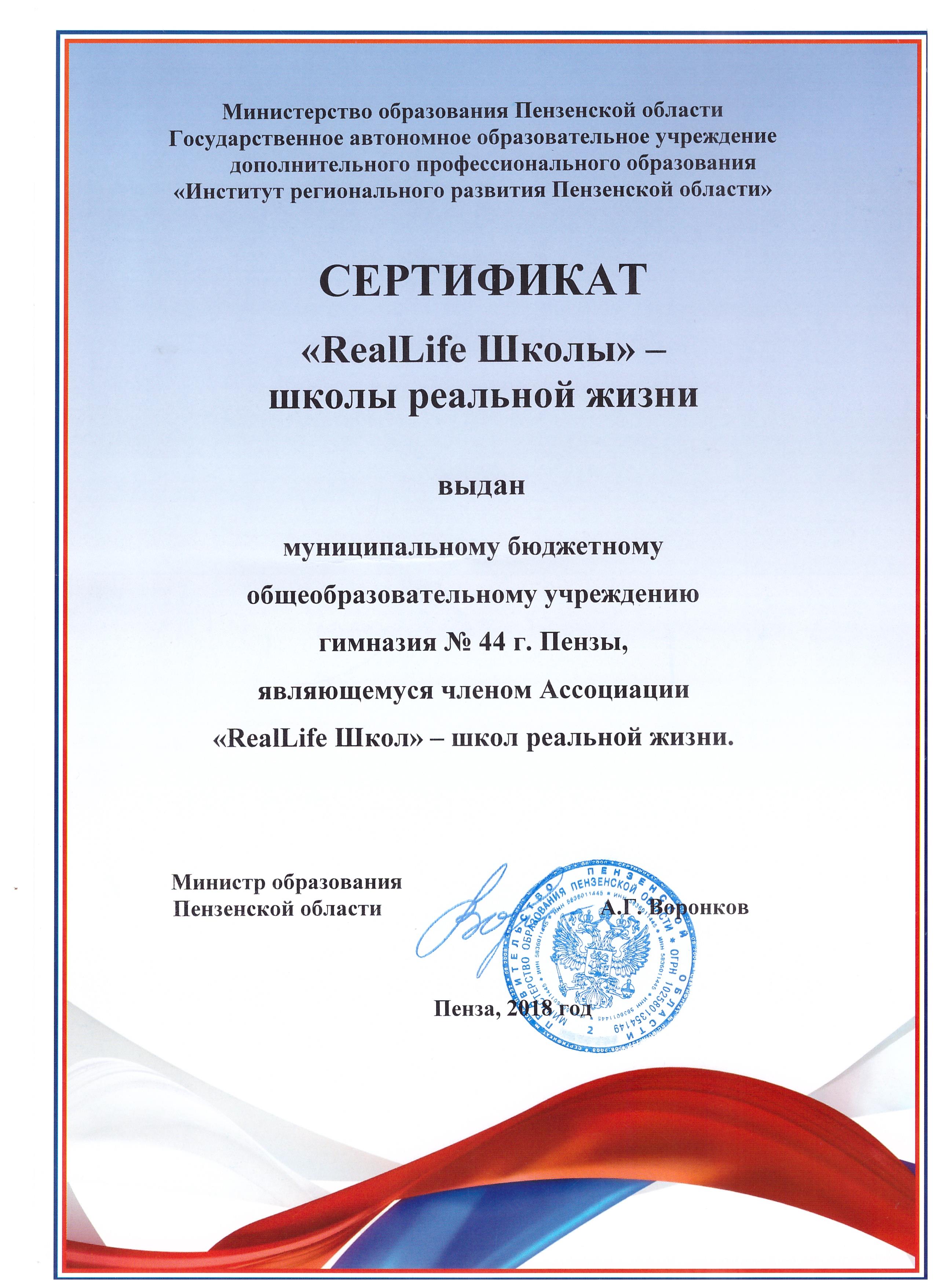 Аналитическая справка об участии школы в ОТ С 2012/2013 учебного года в гимназии реализуются ряд инновационных региональных проектов, ориентированных на овладение обучающимися не только знаниями, но и технологиями, которые пригодятся им в будущем.Проект «Образование для жизни» интегрирует работу по реализации региональных проектов – «Обучение через предпринимательство» и «ПромТур» («Развитие промышленного туризма в образовательных учреждениях Пензенской области») – и гимназических проектов профориентационной направленности – «PRO 100 профессия» , «Галерея трудового почета и славы», « Взаимодействие «Школа- ВУЗ»Данные проекты обеспечивают условия для реализации компетентностного подхода в региональной системе образования, ориентированы на развитие качеств личности, отвечающих требованиям информационного общества, инновационной экономики, задачам построения российского гражданского общества, на формирование общечеловеческих ценностей, на сохранение и укрепление физического, психологического и социального здоровья школьников. Основное внимание сосредоточено на тех знаниях, умениях, компетенциях, которые позволят каждому человеку успешно адаптироваться именно к тем условиям, в которых он окажется после завершения образования, которые позволят эффективно жить в условиях постоянных изменений. В нашей гимназии работа по участию в проекте «Образование для жизни»  организуется по следующему алгоритму:1-11  классы – участие в региональном проекте «ПромТур» и гимназическом проекте «PRO 100 профессия». ( 732 уч-ся)5-9 классы – участие в школьном проекте «Галерея трудового почета и славы».(337 уч-ся)7-10 классы – участие в региональном проекте «Обучение через предпринимательство».(243уч-ся)    Важным моментом в данном проекте является формирование рабочей команды учителей, которые выступают фасилиаторами (руководителями ) групп учащихся.В нашей гимназии фасилиаторами являются учителя технологии – Смайкин Олег Владимирович и Пинчук Ольга Павловна, учителя, обладающие необходимыми компетенциями и имеющими мотивацию к таково рода деятельности.Список предприятий ведущих территориально-отраслевых кластеров, сотрудничающие с гимназией  в рамках ОТНаправление «ПромТур»:   Деятельность гимназии в данном  направлении осуществляется через систему педагогической, психологической, информационной и организационной поддержки детей с 1по 11 класс, работу гимназии с семьей и социумом, включает в себя 3 этапа психолого-педагогического сопровождения учащихся. Формы работы определяются в соответствии с возрастными особенностями.Информацияо проведении экскурсий обучающихся на промышленные предприятияМБОУ гимназия №44 г. Пензы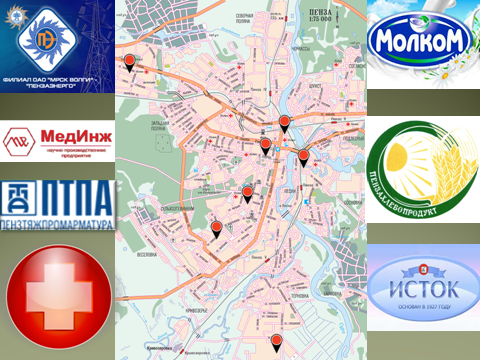 - Количество учащихся 1-6-х классов, участвующих в ОТ-   429 уч-ся3. Направление «Обучение через предпринимательство»:3.1. Реализация направления «Обучение через предпринимательство»:- План ключевых событий направления «Обучение через предпринимательство»3.2.  Ведение Уроков Жизни:4. Направление «Энциклопедия PRO 100 профессия»:План-график по реализации направления «Энциклопедия PRO 100 профессия» в МБОУ гимназии №44 г. Пензы- Количество учащихся 1-6-х классов, участвующих в направлении- 429 человек Формат энциклопедии – электронная сборная папка (проекты классов). 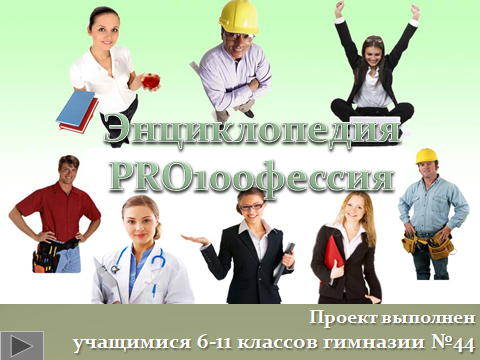 Кейс  (пакет заданий):1.     Выберите интересующую вас профессию.2.     Прочтите информацию об этой профессии, составьте вопросы перед встречей с человеком этой профессии.3.     Посетите предприятие, где работают люди этой профессии; внимательно слушайте рассказ.4.     Возьмите с собой фотоаппарат, блокнот, диктофон – чтобы информация была более полной.5.     Все вместе соберите полученную информацию, проанализируйте ее.6.     Распределите обязанности по выполнению проекта.7.     Напишите сочинение «Я хочу быть... (по этой профессии)».8.     Нарисуйте рисунки, напечатайте фотографии об этой профессии.9.     Придумайте интересную презентацию.10.       Поделитесь со всеми своей информацией.- Электронная энциклопедия была презентована на гимназическом фестивале проектов, и была представ в 2015-2016 уч.г. на конкурсе в рамках регионального проекта « PROдвижение» , где удостоенная ГРАН ПРИ  5. Направление «Галерея трудового почета и славы»:План-график по реализации направления «Галерея трудового почета и славы» в МБОУ гимназии №44 г. Пензы-КЕЙС  (пакет заданий):Готовый проект должен представлять  альбом, содержащий:1.     Титульный лист2.     Описание профессии.3.     Фото ветерана определенной профессии, либо успешного человека в этой профессии, либо представителя трудовой династии (1 фото в электронном виде – на стенд)4.     Небольшое описание профессиональной деятельности.5.     Несколько отзывов учащихся об этом человеке или профессии.Оформление проекта – произвольное.Критерии оценки проекта:- соответствие требованиям;- оформление;- массовость участия школьников;- презентация.6.     Презентация проекта – электронная (диск)Формат размещения материалов: диски с презентациями,.Общий результат: стенд «Галерея почета и славы» (в музее гимназии)- Количество учащихся 5-8-х классов, участвующих в направлении- 260чел.;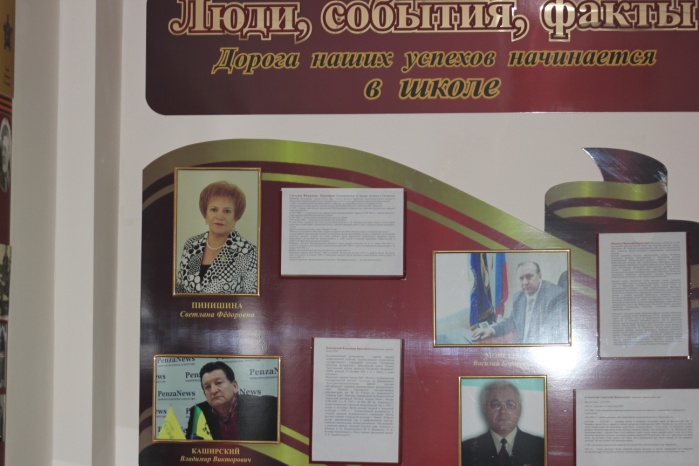 ФОТОГАЛЕРЕЯ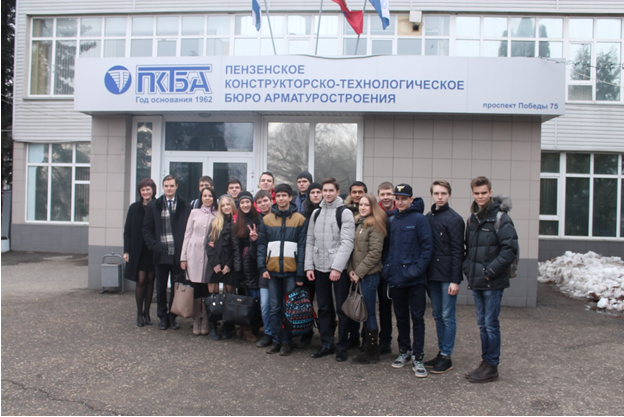 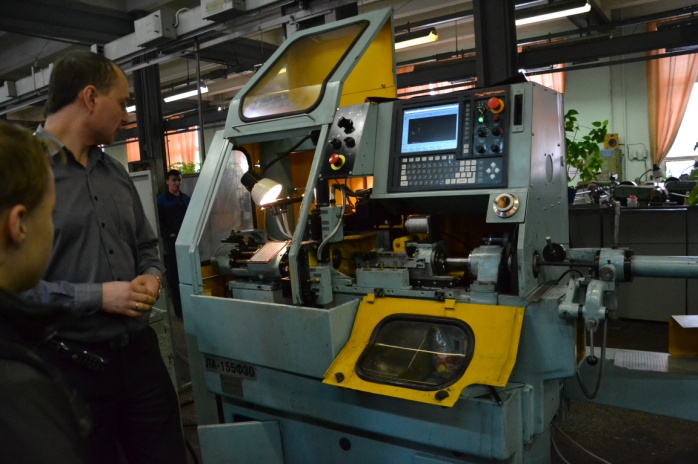 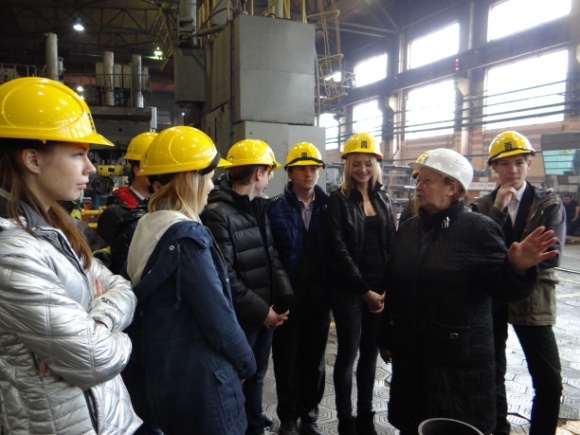 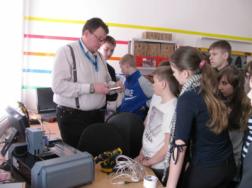 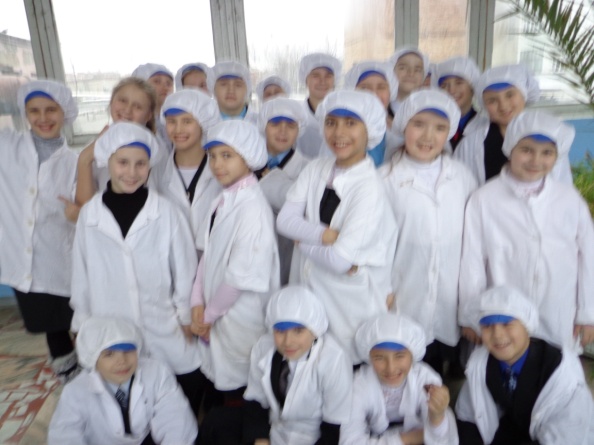 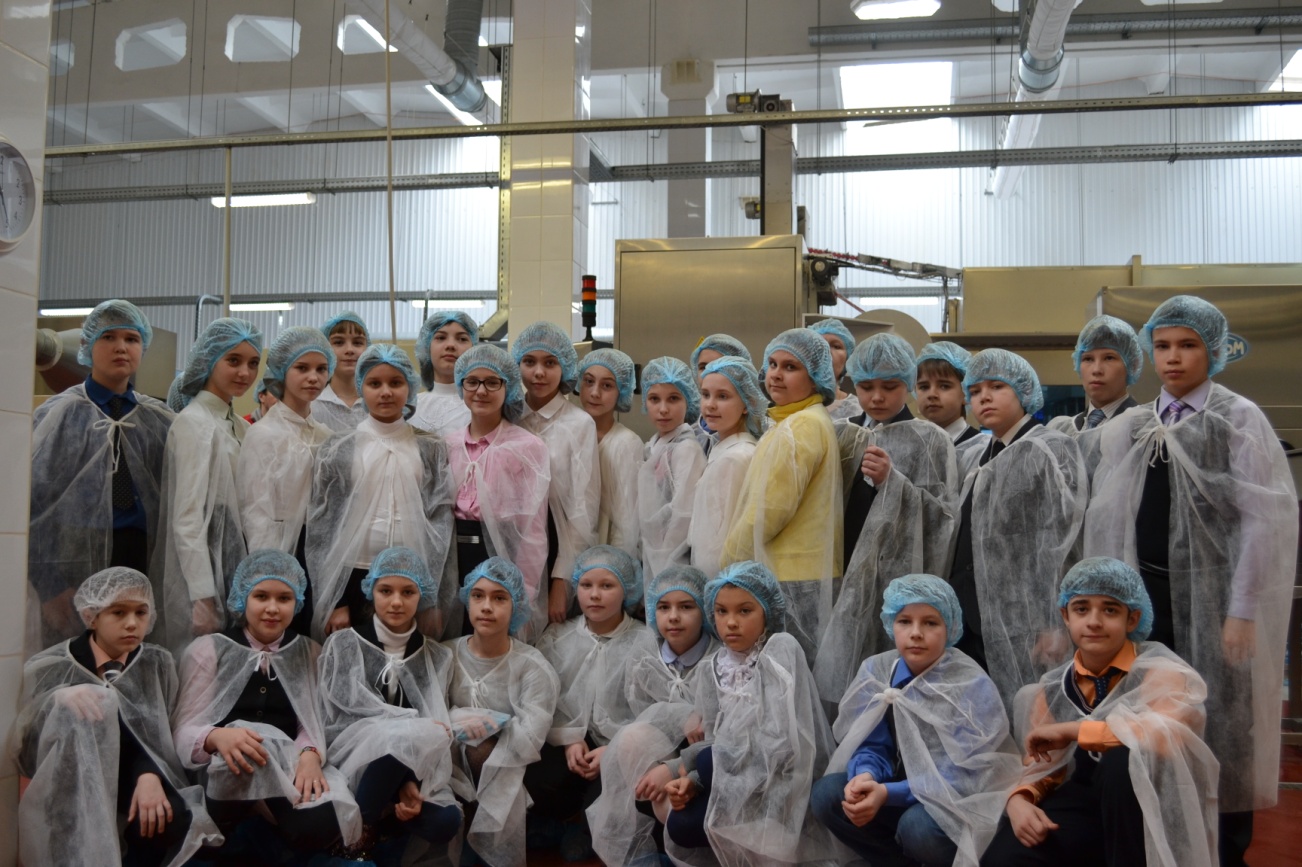 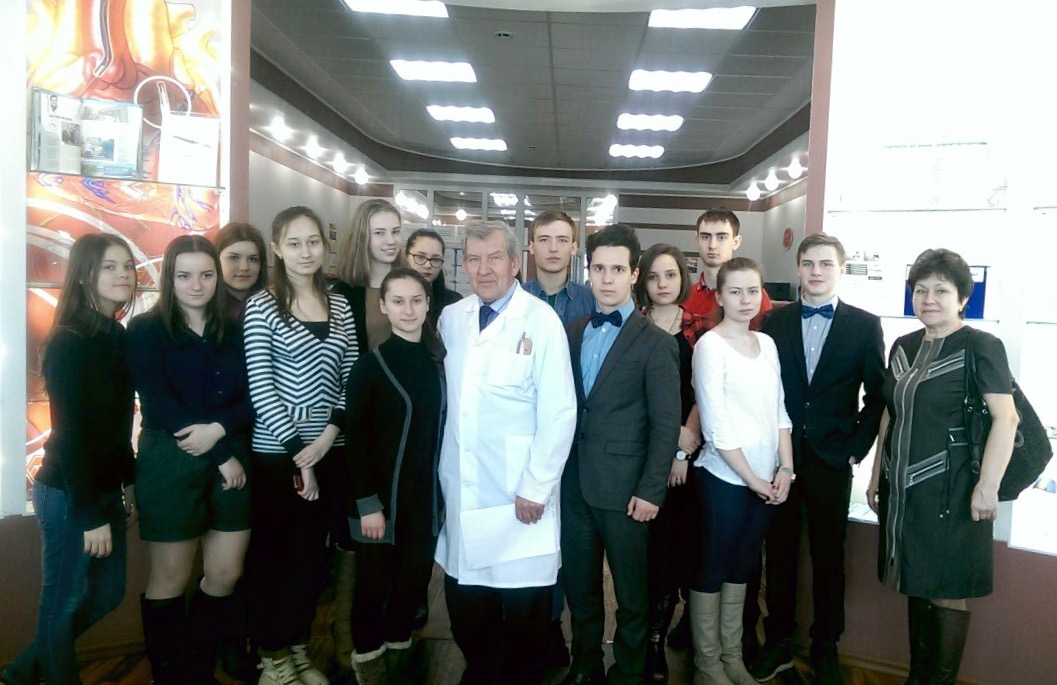 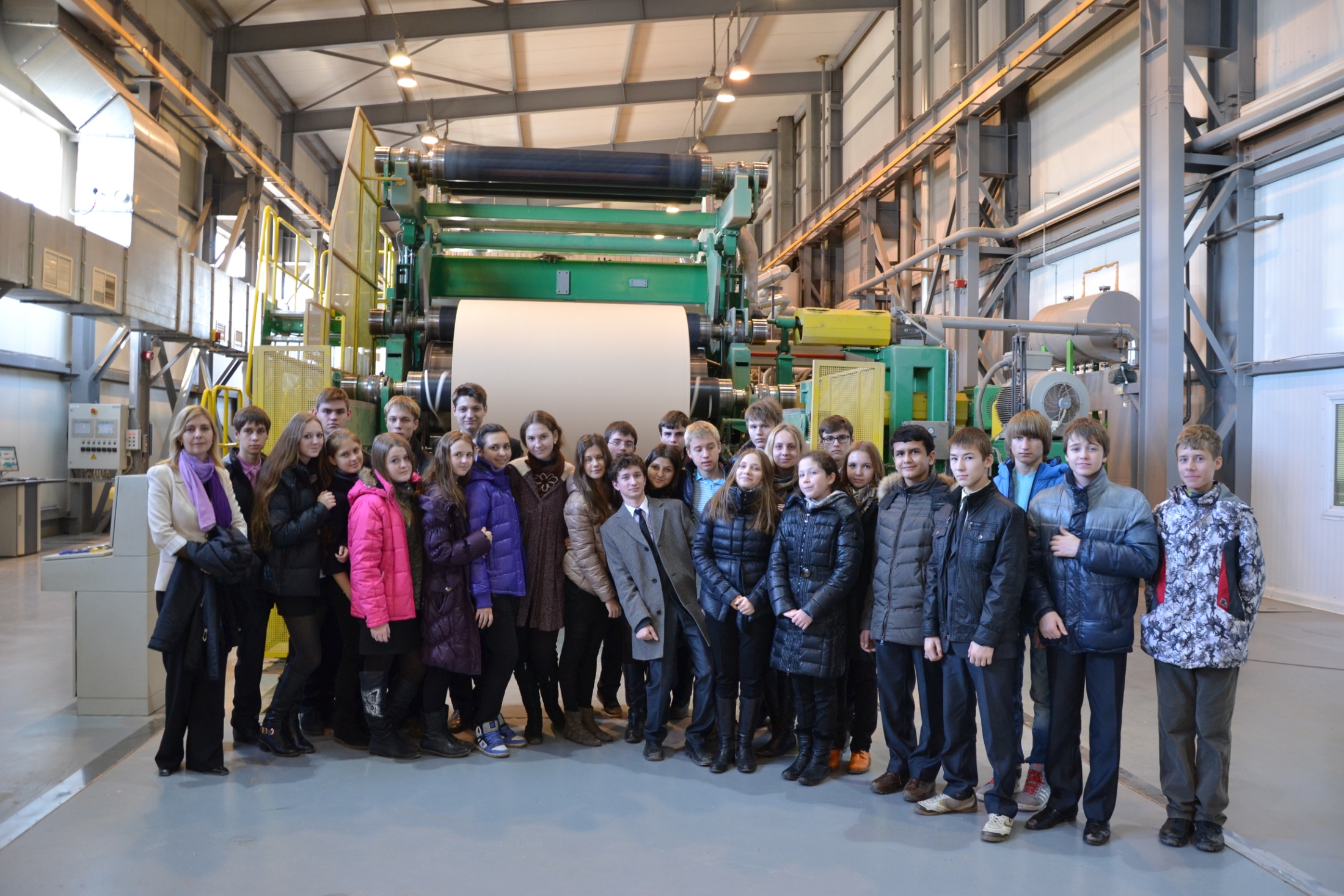 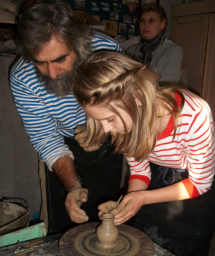 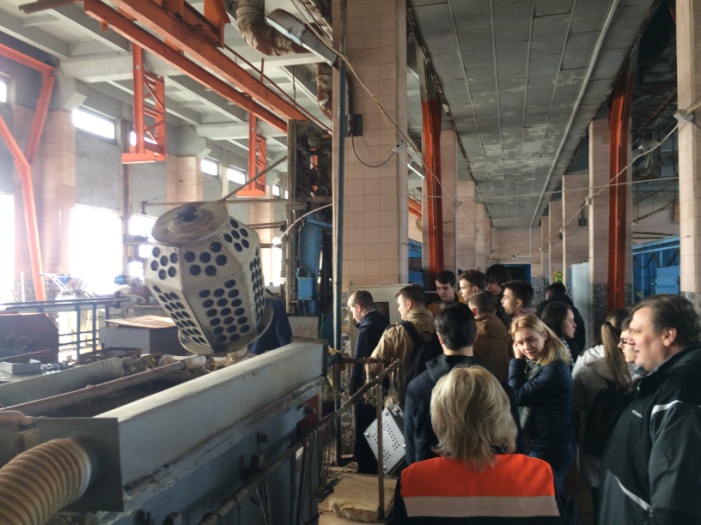 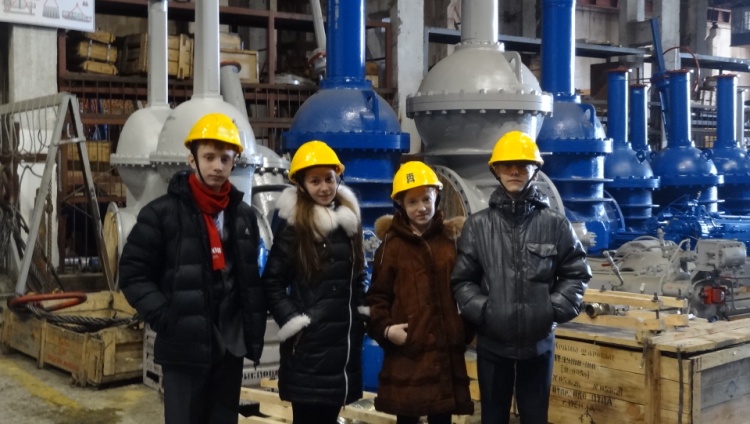 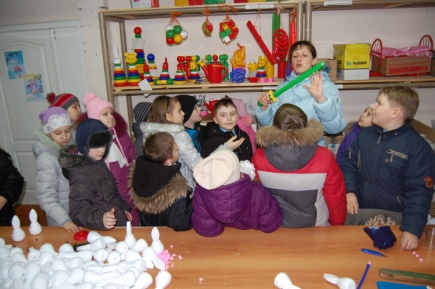 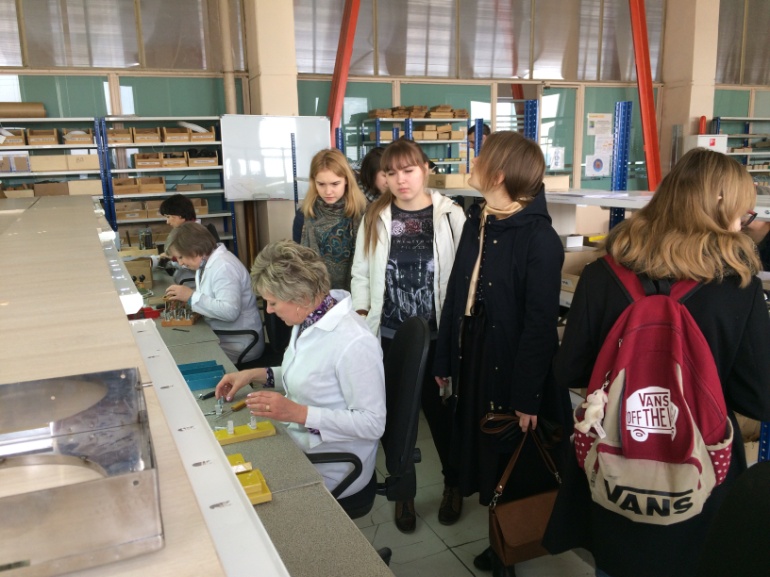 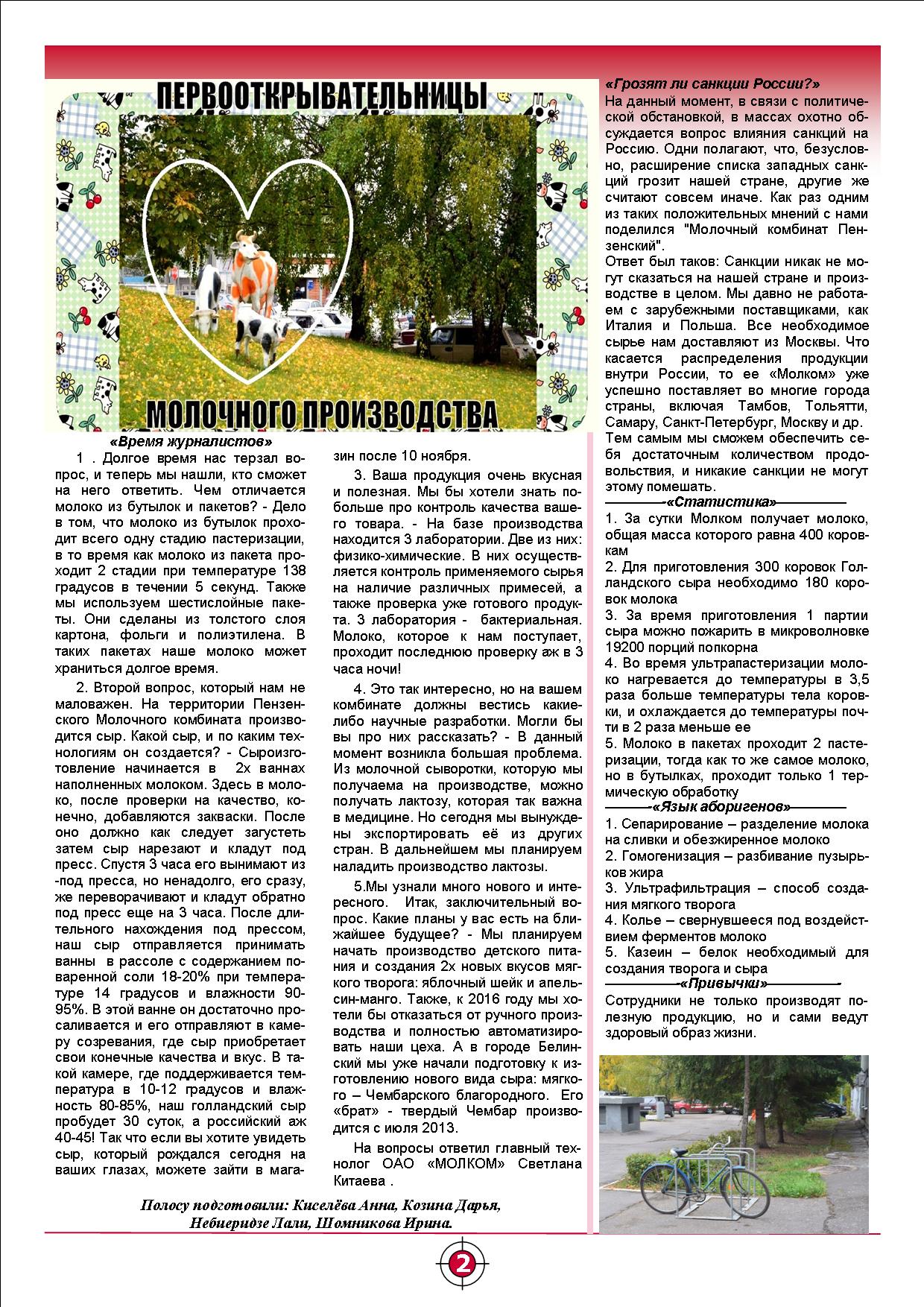 Наименование промышленного предприятия,ТЭЦ -1ОАО «Маяк»Вагонное депо Пенза 1ОАО « Дрожжевой завод»Филиал ЗАО НПП« МЕД ИНЖ»МПК « Пензенский»ОАО « Тепличный»ЗАО « ПКТБА»ЗАО "Юмирс"ОАО « Завод точных приборов»Филиал ЗАО МПБК « Очаково»ООО « Исток»общее количество школьников, участвующих в ОТобщая численность обучающихся в образовательной организации732 уч-ся    732 уч-ся.ЭтапВозрастные  особенностиФормы профориентационной работыПропедевтический1 - 4 классПовышенная чувствительность к внешним воздействиям. Ведущая деятельность - учебная. В овладении УУД руководит мотив интереса, любознательность, стремление добиться одобрения со стороны взрослых. Недостаточно развита волевая сфера,  мышление носит наглядно-действенный характер. Самооценка, уверенность в себе формируется в деятельности под воздействием взрослых. Ребенок должен ощутить  значимость и целесообразность своего труда.Увлекательные рассказы с примерами об интересующих профессиях, особый интерес вызывает работа родителей. Проигрывание профессий, сюжетно-ролевые игры. Методика «Кем быть» Нарисуй, кем бы ты хотел стать, под рисунком сделай подпись. Профессиональное просвещение: встречи детей с мастерами своего дела (бабушки, дедушки);  показы образцов труда, конкурс рисунков о труде, выставка детских поделок;  Посещение промышленных предприятий.Поисково-зондирующий5-7 классыФормируется чувство взрослости. Подростки стремятся самоутвердиться в коллективе. Формируется нравственная основа общения. Для профессионального самоопределения имеют значение те виды общественно полезной деятельности, которые связаны с проявлением милосердия, заботы об окружающих, младших и людях пожилого возраста. Это сензитивный возраст для формирования профессионально ориентированных ЗУН. Профессиональное просвещение: Встречи с интересными людьми (профессионалами); Экскурсии на промышленные предприятия; уроки технологииРолевые игры; Конкурсы; Практическая, трудовая, общественно-значимая работа; Проведение классных часов.Период развития профессионального самоопределения8 - 9 классыПериод развития профессионального самосознания, формирование личностного смысла выбора профессии. Показатель   сформированности достаточного уровня самоопределения – адекватная самооценка.элективные курсы, профессиональной ориентационный курс, уроки технологии, работа школьного психолога; исследовательская деятельность (проектные работы) Экскурсии на промышленные предприятияПрофильно-адаптационный10-11 классовПериод уточнения социально-профессионального статуса. Наиболее остро встают вопросы о выборе профессии, учебного заведения и выборе подготовительных курсах. Основной акцент необходимо делать на ценностно-смысловую сторону самоопределения. Дискуссии, круглые столы; Психодиагностика личностных и профессиональных качеств Профессиональное просвещение: встречи с представителями разных профессий, представителями ВУЗов и ССУзов; ярмарка профессий;посещение дней открытых дверей учебных заведений; психологические странички, проводимые на классных часах; Индивидуальные и групповые консультации Экскурсии на промышленные предприятияПлан-график по реализации направления «ПромТур»:   План-график по реализации направления «ПромТур»:   План-график по реализации направления «ПромТур»:   План-график по реализации направления «ПромТур»:   1.Экскурсии на предприятия города.В течение годаКлассные руководители2.Экскурсии в ПУ, ССУЗыЕжегодно по плану УОКлассные руководители  9 классов3.Информировать о днях открытых дверей в ВУЗах, ССУЗах, ПУ города и  области. ЕжегодноЗам по ВР классные руководители  9,11 классов.4.Ярмарка профессий.Ежегодно в сентябреКлассные руководители 10-11 классов, учитель технологии 5.Социальные акции «Где живём – порядок наведём».Ежегодно в сентябре и апрелеАдминистрация школы6.Участие в школьной выставке – конкурсе по технологии «Вышитые фантазии».ЕжегодноУчитель технологии, 7Участие в городской акции « неделя без турникетов»апрельКлассные руководители 10-11 классовРеализация школьной программы:Реализация школьной программы:Реализация школьной программы:1.Профориентация учащихся на уроках.ЕжегодноУчителя предметники2.Встречи с представителями различных профессий.ЕжегодноЗаместитель директора по ВР 3.Конкурс творческих проектовЕжегодноУчителя - предметники4.Проведение тематических классных часов В течение годаКлассные руководители, 7.Проведение спецкурсов профессиональной направленности ЕжегодноЗаместитель директора по УВР Диагностика и консультирование.Диагностика и консультирование.Диагностика и консультирование.Диагностика и консультирование.1.Консультирование и Тестирование учащихся 9 классов:« Карта интересов». «Склонности и профессиональная направленность».       ● Профессиональные склонности      ● Профессиональный тип личности      ● Мотивы выбора      ● Анкета «Профессиональный интерес» ЕжегодноПсихолог школы, учитель технологии, классные  руководители Мониторинг качества профориентационной работыМониторинг качества профориентационной работыМониторинг качества профориентационной работыМониторинг качества профориентационной работы1. Творческие отчеты классных руководителей по профориентации обучающихсяежегодноЗаместитель директора по воспитательной работе 2Сбор, оформление материала для школьной энциклопедии проекта «PRO 100 профессия»В течении года учитель технологии, классные  руководители2.Анализ соответствия профессиональных намерений обучающихся и их участия в кружках, секциях, факультативах, курсах по выбору.	ежегодноСоциальный педагог3.Анализ соответствия выбора профиля и дальнейшего обучения выпускников школымайЗаместитель директора по УВР  4.Разработка и выпуск методических рекомендаций по профориентации для обучающихся, педагогов и родителей:- психология выбора профессии;- использование игровых упражнений в    профориентационной работе;- трудовое воспитание как условие   эффективности профориентации   старшеклассников;- конфликты профессионального   Самоопределения.Май- июньАдминистрация школы2017-2018 учебного года2017-2018 учебного года2017-2018 учебного года2017-2018 учебного года2017-2018 учебного года2017-2018 учебного года2017-2018 учебного года2017-2018 учебного года2017-2018 учебного года2017-2018 учебного года2017-2018 учебного годаколичество проведенных экскурсийобщее количество посещенных предприятийколичество посещенных промышленных предприятийколичество посещенных ЦМИТов, технопарков, бизнесинкубаторовколичество посещенных предприятий малого и среднего бизнесаобщее количество обучающихся в ООколичество обучающихся 1-4 классов,участников экскурсийколичество обучающихся 5-8 классов, участников экскурсийколичество обучающихся9-11 классов, участников экскурсийВсего обучающихся(всех классов), участников экскурсийколичество обучающихся(в % от общего количества обучающихся в ОО),посетивших экскурсии15923191219732286260162732100%Наименование посещенных ЦМИТов, технопарков, бизнесинкубаторовКоличество экскурсийКоличество обучающихсяКоличество обучающихсяКоличество обучающихсяНаименование посещенных ЦМИТов, технопарков, бизнесинкубаторовКоличество экскурсий1-4 классы5-8 классы9-11 классыЦМИТ «НаноЭлектроЛаб»ЦМИТ «Действуй»ЦМИТ «Парадигма»бизнес-инкубатор «Татлин»«Рамеев»26286260162НаименованиепредприятияДата проведенияКлассКоличествоучащихсяЗАО « Пензенская кондитерская фабрикасентябрь3А.3Б.7А,7Б,103ЗАО « Пензенская кондитерская фабриканоябрь5А.5Б,5В,6А.6Б139ЗАО « Пензенская кондитерская фабрикадекабрь9а.9б,9в72ЗАО « Пензенская кондитерская фабрикафевраль10А Б47ЗАО « Пензенская кондитерская фабрикамарт2А.2Б,4А.4Б102ЗАО « Пензенская кондитерская фабрикаАпрель 1А.1Б.1В.76ЗАО « Пензенская кондитерская фабрикамай8А.8Б54ОАО « Пензтяжпром Арматура»( ОАО «ПТПА»)апрель4А,4Б9Б6020ОАО « Пензтяжпром Арматура»( ОАО «ПТПА»)март7А22ОАО « Пензенский хлебозавод №2»март2А,2Б50ОАО « Пензенский хлебозавод №2»апрель5А.5Б, 5В90                                                                                        Филиал ЗАО МПБК« Очаково»май3А.3Б, 3В10А80     25ОАО « Маяк»октябрь6А.6Б11А.11Б.5065ОАО « Маяк»ноябрь?А,7Б54ОАО « Маяк»февраль5А.5Б.5В90ОАО « Маяк»апрель8А.8Б54ООО « Кувака и К»сентябрь6а.6б1А,1Б,1В10Б607025ООО « Кувака и К»май5А.5б,5В.4А.4Б7А.7Б906054ТЭЦ №1сентябрь7 Б9 В2525ЗАО «Никольский завод светотехнического стекла»сентябрьоктябрь5А, 5Б, 5В8А,8Б9054ОАО МОЛКОМ « Пензенский»апрель7А, 7Б60ОАО « Завод точных приборов»октябрь	ноябрь		февраль	апрель11А.11Б.6А.6Б?А,7Б8А.8Б	506560	54Страусиная ферма.С. КазеевкаСентябрьАпрельмай1-4 классы5-9 классы286318ОАО «"Дрожжевой завод "Пензенский".СентябрьОктябрьДекабрьМартапрель8А.8Б2А.2Б,4А.4Б	5А.5Б,5В,6А.6Б3А.3Б.7А,7Б,10А Б5410213910363ЗАО "Юмирс"апрель10А,10Б11А.11Б6353Вагонное депо Пенза 1сентябрь8А.8Б54ТЭЦ -1сентябрь9А.9Б9В72Филиал ЗАО НПП« МЕД ИНЖ»СентябрьАпрельмай7А.7Б9А.9Б.9В10А.10Б607262ОАО « Тепличный»апрель4а.4Б60ЗАО « ПКТБА»ОктябрьНоябрьФевральапрель11А.11Б.10А.10Б9А.9Б.9В8А.8Б54627254ООО « Исток»май1А.1Б.1В.2А.2Б.3А.3Б.3В765478№мероприятиедата1.Создание группы обучающихся, работающих над проектом 1-го года обучения.Сентябрь 2Заключение договоров школы с компанией-ментором (проект 1-го года обучения)Сентябрь 3Изучение методических рекомендаций по внедрению новых форм и методов обучения через предпринимательство (проект 2-го года обучения)Сентябрь 4Разработка тематики проектов, составление проектных заданий совместно с компаниями-менторамиСентябрь-октябрь.5Организация работы над проектамиСентябрь-октябрь 6Проведение недели предпринимательства в ОУНоябрь 7Презентация проектов в школе с участием представителей компаний-менторов.Апрель-май Участие в школьных, районных, областных выставках-ярмарках.В течение 8Участие врайонном этапе конкурса социально-экономических проектов в рамках курса «Основы предпринимательства» в рамках Всероссийской акции «Я-гражданин России»Сентябрь-февраль9Проведению Единого урока « Ты – предприниматель»апрель10Презентация проекта: «Итоги первого года работы над проектом «Обучение через предпринимательство»Май 11Проведение Чемпионат бизнес кейсовмайПодпроект «Обучение через предпринимательство»Подпроект «Обучение через предпринимательство»Подпроект «Обучение через предпринимательство»Кол-во обучающих-ся,классыТемы проектов, реализуемыхв 2015-2018. гКоличество и наименование компаний-менторов, сотрудничающих с образовательными организация-ми на основе соглашений 7-11 классыКонструкторское бюро: Конструирование физических приборовЗАО « ПКТБА»чел.7кл.-11 клГородской открытый Чемпионат бизнес кейсовПогружение в проектную деятельностьОАОМолочный комбинат « Пензенский»7-11 классыПогружение в проектную деятельность:Умный домОАО « Завод точных приборов»«Уроки жизни»«Уроки жизни»Кол-во обучающихся 1-11-х классов, изучающих курс «Полезные навыки»Кол-во обучающих-ся 9-11-х классов, изучающих курс «Основы предпринимательства» 0163 чел.МероприятиеКлассСрокиОтветственныеОжидаемый результатРазработка проекта в школеСентябрьЗаместитель директора по ВРРазработан проект«Знакомьтесь: проект «PRO100профессия»!»Презентация проекта1-6ОктябрьКоординатор проектаЗнакомство с назначением и планом реализации проектаЭкскурсии на предприятия с кейсами-заданиями1-6Октябрь - февральКлассные руководители – руководители подпроектовЗнакомство с профессией, интервью с профессионалами, собран пакет материаловОформление проектов1-6МартКлассные руководители – руководители подпроектовОформление папки-альбомаПрезентация проектов в школе1-6АпрельКлассные руководители – руководители подпроектовПубличное заслушивание и защита проектов; оформление «Энциклопедии «PRO100 профессия»МероприятиеКлассСрокиОтветственныеОжидаемый результатРазработка школьного проекта «Галерея трудового почета и славы» исоставление плана-графика по его реализации5-8СентябрьЗаместитель директора по ВРРазработан проектРазработка кейсов (пакетов заданий) для классов5-8ОктябрьКоординатор проектаРазработаны задания«Знакомьтесь: проект «Галерея трудового почета и славы»!»Презентация проекта5-8ОктябрьКоординатор проектаЗнакомство с назначением и планом реализации проектаЭкскурсии на предприятия с кейсами-заданиями5-8Октябрь - февральКлассные руководители – руководители подпроектовЗнакомство с профессиналами, интервью с профессионалами, собран пакет материаловПодготовка школьниками (классами) материалов, которые войдут вГалерею5-8Февраль-мартКлассные руководители – руководители подпроектовПодготовка материаловОформление проектов5-8МартКлассные руководители – руководители подпроектовОформление материалов в соответствии с заданиямиПрезентация проектов в школе5-8АпрельКлассные руководители – руководители подпроектовПубличное заслушивание и защита проектов;Презентация Галереи (открытие новой экспозиции; музейного раздела)5-8АпрельКоординатор проектаСтенд «Галерея трудового почета и славы»Презентации школьного проекта «Галерея трудового почета и славы»на муниципальном и региональном уровнях